Cardinal Newman Writing Task  Year 6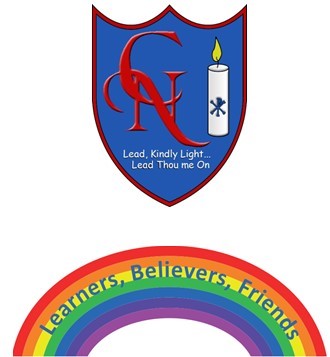 Name:Learning Objective: To use the monster I have created in a different genreSuccess CriteriaSelf-assessmentPeer assessmentTeacher assessmentI can write for different purposes and audiences e,g.★ Write another report about a real animal (lion, great white shark)★ Write a fact-file for your monster ★ Write a newspaper report about your  monster on the loose ★ Write a set of Instructions for ‘How to Trap your Monster’.★ Write a discussion text - ‘Should Monsters be Allowed to Live on Earth’.I can include the full range of punctuation in my writing. I can include carefully chosen vocabulary to engage the reader and maintain interest.Feedback:Teacher: Mrs Denmead /Ms.Agostini